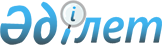 О внесении изменений в решение маслихата района Тереңкөл от 21 декабря 2017 года № 1/22 "О бюджете района Тереңкөл на 2018 - 2020 годы"Решение маслихата района Тереңкөл Павлодарской области от 6 декабря 2018 года № 1/37. Зарегистрировано Департаментом юстиции Павлодарской области 12 декабря 2018 года № 6152
      В соответствии с пунктом 5 статьи 109 Бюджетного кодекса Республики Казахстан от 4 декабря 2008 года, подпунктом 1) пункта 1 статьи 6 Закона Республики Казахстан от 23 января 2001 года "О местном государственном управлении и самоуправлении в Республике Казахстан", маслихат района Тереңкөл РЕШИЛ:
      1. Внести в решение маслихата района Тереңкөл от 21 декабря 2017 года № 1/22 "О бюджете района Тереңкөл на 2018 - 2020 годы" (зарегистрированное в Реестре государственной регистрации нормативных правовых актов за № 5758, опубликованное 10 января 2018 года в Эталонном контрольном банке нормативных правовых актов Республики Казахстан в электронном виде) следующие изменения:
      в пункте 1:
      в подпункте 1):
      цифры "6 545 738" заменить цифрами "6 750 319";
      цифры "5 965 773" заменить цифрами "6 170 354";
      в подпункте 2) цифры "6 568 466" заменить цифрами "6 773 047";
      приложение 1 к указанному решению изложить в новой редакции согласно приложению к настоящему решению.
      2. Контроль за исполнением настоящего решения возложить на постоянную планово - бюджетную комиссию районного маслихата.
      3. Настоящее решение вводится в действие с 1 января 2018 года. Районный бюджет на 2018 год
(с изменениями)
					© 2012. РГП на ПХВ «Институт законодательства и правовой информации Республики Казахстан» Министерства юстиции Республики Казахстан
				
      Председатель сессии

С. Кауц

      Секретарь маслихата района Тереңкөл

С. Баяндинов
Приложение
к решению маслихата
района Тереңкөл
от 6 декабря 2018 года № 1/37Приложение 1
к решению маслихата
района Тереңкөл
от 21 декабря 2017 года № 1/22
Категория
Категория
Категория
Категория
Сумма (тысяч тенге)
Класс
Класс
Класс
Сумма (тысяч тенге)
Подкласс
Подкласс
Сумма (тысяч тенге)
Наименование
Сумма (тысяч тенге)
1
2
3
4
5
1. Доходы
6 750 319
1
Налоговые поступления
566 369
01
Подоходный налог
244 714
2
Индивидуальный подоходный налог
244 714
03
Социальный налог
196 664
1
Социальный налог
196 664
04
Налоги на собственность
104 054
1
Налоги на имущество
68 507
3
Земельный налог
1 904
4
Налог на транспортные средства
17 958
5
Единый земельный налог
15 685
05
Внутренние налоги на товары, работы и услуги
16 537
2
Акцизы
1 615
3
Поступления за использование природных и других ресурсов
8 894
4
Сборы за ведение предпринимательской и профессиональной деятельности
6 028
08
Обязательные платежи, взимаемые за совершение юридически значимых действий и (или) выдачу документов уполномоченными на то государственными органами или должностными лицами
4 400
1
Государственная пошлина
4 400
2
Неналоговые поступления
9 016
01
Доходы от государственной собственности
614
4
Доходы на доли участия в юридических лицах, находящиеся в коммунальной собственности
63
5
Доходы от аренды имущества, находящегося в государственной собственности
515
7
Вознаграждения по кредитам, выданным из государственного бюджета
36
04
Штрафы, пени, санкции, взыскания, налагаемые государственными учреждениями, финансируемыми из государственного бюджета, а также содержащимися и финансируемыми из бюджета (сметы расходов) Национального Банка Республики Казахстан
360
1
Штрафы, пени, санкции, взыскания, налагаемые государственными учреждениями, финансируемыми из государственного бюджета, а также содержащимися и финансируемыми из бюджета (сметы расходов) Национального Банка Республики Казахстан, за исключением поступлений от организаций нефтяного сектора
360
06
Прочие неналоговые поступления
8 042
1
Прочие неналоговые поступления
8 042
3
Поступления от продажи основного капитала
4 580
01
Продажа государственного имущества, закрепленного за государственными учреждениями
1 451
1
Продажа государственного имущества, закрепленного за государственными учреждениями
1 451
03
Продажа земли и нематериальных активов
3 129
1
Продажа земли
1 189
2
Продажа нематериальных активов
1 940
4
Поступления трансфертов
6 170 354
02
Трансферты из вышестоящих органов государственного управления
6 170 354
2
Трансферты из областного бюджета
6 170 354

Функциональная группа

Функциональная группа

Функциональная группа

Функциональная группа

Функциональная группа
Сумма (тысяч тенге)
Функциональная подгруппа
Функциональная подгруппа
Функциональная подгруппа
Функциональная подгруппа
Сумма (тысяч тенге)
Администратор бюджетных программ
Администратор бюджетных программ
Администратор бюджетных программ
Сумма (тысяч тенге)
Программа
Программа
Сумма (тысяч тенге)
Наименование
Сумма (тысяч тенге)
1
2
3
4
5
6
2. Затраты
6 773 047
01
Государственные услуги общего характера
398 168
1
Представительные, исполнительные и другие органы, выполняющие общие функции государственного управления
268 727
112
Аппарат маслихата района (города областного значения)
18 331
001
Услуги по обеспечению деятельности маслихата района (города областного значения)
18 331
122
Аппарат акима района (города областного значения)
99 855
001
Услуги по обеспечению деятельности акима района (города областного значения)
92 127
003
Капитальные расходы государственного органа
1 031
113
Целевые текущие трансферты из местных бюджетов
6 697
123
Аппарат акима района в городе, города районного значения, поселка, села, сельского округа
150 541
001
Услуги по обеспечению деятельности акима района в городе, города районного значения, поселка, села, сельского округа
139 458
022
Капитальные расходы государственного органа
6 587
032
Капитальные расходы подведомственных государственных учреждений и организаций
4 496
2
Финансовая деятельность
18 435
452
Отдел финансов района (города областного значения)
18 435
001
Услуги по реализации государственной политики в области исполнения бюджета и управления коммунальной собственностью района (города областного значения)
17 467
003
Проведение оценки имущества в целях налогообложения
789
010
Приватизация, управление коммунальным имуществом, постприватизационная деятельность и регулирование споров, связанных с этим
179
5
Планирование и статистическая деятельность
18 587
453
Отдел экономики и бюджетного планирования района (города областного значения)
18 587
001
Услуги по реализации государственной политики в области формирования и развития экономической политики, системы государственного планирования
18 587
9
Прочие государственные услуги общего характера
92 419
454
Отдел предпринимательства и сельского хозяйства района (города областного значения)
27 973
001
Услуги по реализации государственной политики на местном уровне в области развития предпринимательства и сельского хозяйства
27 723
007
Капитальные расходы государственного органа
250
458
Отдел жилищно-коммунального хозяйства, пассажирского транспорта и автомобильных дорог района (города областного значения)
64 446
001
Услуги по реализации государственной политики на местном уровне в области жилищно-коммунального хозяйства, пассажирского транспорта и автомобильных дорог
11 168
013
Капитальные расходы государственного органа
238
113
Целевые текущие трансферты из местных бюджетов
53 040
02
Оборона
11 992
1
Военные нужды
9 728
122
Аппарат акима района (города областного значения)
9 728
005
Мероприятия в рамках исполнения всеобщей воинской обязанности
9 728
2
Организация работы по чрезвычайным ситуациям
2 264
122
Аппарат акима района (города областного значения)
2 264
006
Предупреждение и ликвидация чрезвычайных ситуаций масштаба района (города областного значения)
378
007
Мероприятия по профилактике и тушению степных пожаров районного (городского) масштаба, а также пожаров в населенных пунктах, в которых не созданы органы государственной противопожарной службы
1 886
04
Образование
2 552 131
1
Дошкольное воспитание и обучение
109 793
464
Отдел образования района (города областного значения)
109 793
040
Реализация государственного образовательного заказа в дошкольных организациях образования
109 793
2
Начальное, основное среднее и общее среднее образование
2 268 636
123
Аппарат акима района в городе, города районного значения, поселка, села, сельского округа
7 584
005
Организация бесплатного подвоза учащихся до школы и обратно в сельской местности
7 584
464
Отдел образования района (города областного значения)
2 066 211
003
Общеобразовательное обучение
1 993 009
006
Дополнительное образование для детей
73 202
465
Отдел физической культуры и спорта района (города областного значения)
76 334
017
Дополнительное образование для детей и юношества по спорту
76 334
472
Отдел строительства, архитектуры и градостроительства района (города областного значения)
118 507
022
Строительство и реконструкция объектов начального, основного среднего и общего среднего образования
118 507
9
Прочие услуги в области образования
173 702
464
Отдел образования района (города областного значения)
173 702
001
Услуги по реализации государственной политики на местном уровне в области образования
10 756
005
Приобретение и доставка учебников, учебно-методических комплексов для государственных учреждений образования района (города областного значения)
36 042
007
Проведение школьных олимпиад, внешкольных мероприятий и конкурсов районного (городского) масштаба
652
015
Ежемесячные выплаты денежных средств опекунам (попечителям) на содержание ребенка-сироты (детей-сирот), и ребенка (детей), оставшегося без попечения родителей
8 197
067
Капитальные расходы подведомственных государственных учреждений и организаций
118 055
06
Социальная помощь и социальное обеспечение
289 505
1
Социальное обеспечение
37 998
451
Отдел занятости и социальных программ района (города областного значения)
16 440
005
Государственная адресная социальная помощь
16 440
464
Отдел образования района (города областного значения)
21 558
030
Содержание ребенка (детей), переданного патронатным воспитателям
21 558
2
Социальная помощь
214 555
451
Отдел занятости и социальных программ района (города областного значения)
214 555
002
Программа занятости
79 511
004
Оказание социальной помощи на приобретение топлива специалистам здравоохранения, образования, социального обеспечения, культуры, спорта и ветеринарии в сельской местности в соответствии с законодательством Республики Казахстан
7 912
007
Социальная помощь отдельным категориям нуждающихся граждан по решениям местных представительных органов
40 531
010
Материальное обеспечение детей-инвалидов, воспитывающихся и обучающихся на дому
732
014
Оказание социальной помощи нуждающимся гражданам на дому
37 569
017
Обеспечение нуждающихся инвалидов обязательными гигиеническими средствами и предоставление услуг специалистами жестового языка, индивидуальными помощниками в соответствии с индивидуальной программой реабилитации инвалида
17 381
023
Обеспечение деятельности центров занятости населения
30 919
9
Прочие услуги в области социальной помощи и социального обеспечения
36 952
451
Отдел занятости и социальных программ района (города областного значения)
36 952
001
Услуги по реализации государственной политики на местном уровне в области обеспечения занятости и реализации социальных программ для населения
28 015
011
Оплата услуг по зачислению, выплате и доставке пособий и других социальных выплат
1 822
021
Капитальные расходы государственного органа
3 696
054
Размещение государственного социального заказа в неправительственных организациях
3 419
07
Жилищно-коммунальное хозяйство
2 107 914
1
Жилищное хозяйство
333 562
123
Аппарат акима района в городе, города районного значения, поселка, села, сельского округа
7 787
007
Организация сохранения государственного жилищного фонда города районного значения, поселка, села, сельского округа
7 787
472
Отдел строительства, архитектуры и градостроительства района (города областного значения)
325 775
003
Проектирование и (или) строительство, реконструкция жилья коммунального жилищного фонда
247 839
098
Приобретение жилья коммунального жилищного фонда
77 936
2
Коммунальное хозяйство
1 766 016
458
Отдел жилищно-коммунального хозяйства, пассажирского транспорта и автомобильных дорог района (города областного значения)
43 184
012
Функционирование системы водоснабжения и водоотведения
43 184
472
Отдел строительства, архитектуры и градостроительства района (города областного значения)
1 722 832 
058
Развитие системы водоснабжения и водоотведения в сельских населенных пунктах
1 722 832
3
Благоустройство населенных пунктов
8 336
458
Отдел жилищно-коммунального хозяйства, пассажирского транспорта и автомобильных дорог района (города областного значения)
8 336
016
Обеспечение санитарии населҰнных пунктов
996
018
Благоустройство и озеленение населенных пунктов
7 340
08
Культура, спорт, туризм и информационное пространство
287 103
1
Деятельность в области культуры
149 041
123
Аппарат акима района в городе, города районного значения, поселка, села, сельского округа
108 804
006
Поддержка культурно-досуговой работы на местном уровне
108 804
455
Отдел культуры и развития языков района (города областного значения)
40 237
003
Поддержка культурно-досуговой работы
40 237
2
Спорт
32 736
465
Отдел физической культуры и спорта района (города областного значения)
32 736
001
Услуги по реализации государственной политики на местном уровне в сфере физической культуры и спорта
7 890
006
Проведение спортивных соревнований на районном (города областного значения) уровне
4 627
007
Подготовка и участие членов сборных команд района (города областного значения) по различным видам спорта на областных спортивных соревнованиях
2 679
032
Капитальные расходы подведомственных государственных учреждений и организаций
17 540
3
Информационное пространство
60 778
455
Отдел культуры и развития языков района (города областного значения)
43 583
006
Функционирование районных (городских) библиотек
39 417
007
Развитие государственного языка и других языков народа Казахстана
4 166
456
Отдел внутренней политики района (города областного значения)
17 195
002
Услуги по проведению государственной информационной политики
17 195
9
Прочие услуги по организации культуры, спорта, туризма и информационного пространства
44 548
455
Отдел культуры и развития языков района (города областного значения)
23 472
001
Услуги по реализации государственной политики на местном уровне в области развития языков и культуры
11 366
010
Капитальные расходы государственного органа
192
032
Капитальные расходы подведомственных государственных учреждений и организаций
11 414
113
Целевые текущие трансферты из местных бюджетов
500
456
Отдел внутренней политики района (города областного значения)
21 076
001
Услуги по реализации государственной политики на местном уровне в области информации, укрепления государственности и формирования социального оптимизма граждан
8 199
003
Реализация мероприятий в сфере молодежной политики
12 447
006
Капитальные расходы государственного органа
430
10
Сельское, водное, лесное, рыбное хозяйство, особо охраняемые природные территории, охрана окружающей среды и животного мира, земельные отношения
153 031
1
Сельское хозяйство
119 768
472
Отдел строительства, архитектуры и градостроительства района (города областного значения)
63 423
010
Развитие объектов сельского хозяйства
63 423
473
Отдел ветеринарии района (города областного значения)
56 345
001
Услуги по реализации государственной политики на местном уровне в сфере ветеринарии
13 912
005
Обеспечение функционирования скотомогильников (биотермических ям)
530
007
Организация отлова и уничтожения бродячих собак и кошек
2 065
011
Проведение противоэпизоотических мероприятий
38 148
047
Возмещение владельцам стоимости обезвреженных (обеззараженных) и переработанных без изъятия животных, продукции и сырья животного происхождения, представляющих опасность для здоровья
животных и человека
1 690
6
Земельные отношения
12 323
463
Отдел земельных отношений района (города областного значения)
12 323
001
Услуги по реализации государственной политики в области регулирования земельных отношений на территории района (города областного значения)
10 330
006
Землеустройство, проводимое при установлении границ районов, городов областного значения, районного значения, сельских округов, поселков, сел
1 893
007
Капитальные расходы государственного органа
100
9
Прочие услуги в области сельского, водного, лесного, рыбного хозяйства, охраны окружающей среды и земельных отношений
20 940
453
Отдел экономики и бюджетного планирования района (города областного значения)
20 940
099
Реализация мер по оказанию социальной поддержки специалистов
20 940
11
Промышленность, архитектурная, градостроительная и строительная деятельность
18 784
2
Архитектурная, градостроительная и строительная деятельность
18 784
472
Отдел строительства, архитектуры и градостроительства района (города областного значения)
18 784
001
Услуги по реализации государственной политики в области строительства, архитектуры и градостроительства на местном уровне
14 569
013
Разработка схем градостроительного развития территории района, генеральных планов городов районного (областного) значения, поселков и иных сельских населенных пунктов
3 975
015
Капитальные расходы государственного органа
240
12
Транспорт и коммуникации
529 602
1
Автомобильный транспорт
524 408
123
Аппарат акима района в городе, города районного значения, поселка, села, сельского округа
68 578
045
Капитальный и средний ремонт автомобильных дорог улиц населенных пунктов
68 578
458
Отдел жилищно-коммунального хозяйства, пассажирского транспорта и автомобильных дорог района (города областного значения)
455 830
023
Обеспечение функционирования автомобильных дорог
8 606
045
Капитальный и средний ремонт автомобильных дорог районного значения и улиц населенных пунктов
240
051
Реализация приоритетных проектов транспортнойинфрастуктуры
446 984
9
Прочие услуги в сфере транспорта и коммуникаций
5 194
458
Отдел жилищно-коммунального хозяйства, пассажирского транспорта и автомобильных дорог района (города областного значения)
5 194
037
Субсидирование пассажирских перевозок по социально значимым городским (сельским), пригородным и внутрирайонным сообщениям
5 194
14
Обслуживание долга
36
1
Обслуживание долга
36
452
Отдел финансов района (города областного значения)
36
013
Обслуживание долга местных исполнительных органов по выплате вознаграждений и иных платежей по займам из областного бюджета
36
15
Трансферты
424 781
1
Трансферты
424 781
452
Отдел финансов района (города областного значения)
424 781
006
Возврат.неиспользованных (недоиспользованных) целевых трансфертов
162
024
Целевые текущие трансферты из нижестоящего бюджета на компенсацию потерь вышестоящего бюджета в связи с изменением законодательства
135 719
038
Субвенции
261 602
051
Трансферты органам местного самоуправления
27 298
3. Чистое бюджетное кредитование
158 944
Бюджетные кредиты
180 804
10
Сельское, водное, лесное, рыбное хозяйство,особо охраняемые природные территории, охрана окружающей среды и животного мира, земельные отношения
180 804
9
Прочие услуги в области сельского, водного, лесного, рыбного хозяйства, охраны окружающей среды и земельных отношений
180 804
453
Отдел экономики и бюджетного планирования района (города областного значения)
180 804
006
Бюджетные кредиты для реализации мер социальной поддержки специалистов
180 804
5
Погашение бюджетных кредитов
21 860
01
Погашение бюджетных кредитов
21 860
1
Погашение бюджетных кредитов, выданных из государственного бюджета
21 860
4. Сальдо по операциям с финансовыми активами
0
5. Дефицит (профицит) бюджета
-181 672
6. Финансирование дефицита (использование профицита) бюджета
181 672